МИНИСТЕРСТВОЭКОНОМИЧЕСКОГО РАЗВИТИЯ ПРИДНЕСТРОВСКОЙ МОЛДАВСКОЙ РЕСПУБЛИКИП Р И К А З19 февраля 2018 года							                      № 132г. ТираспольО введении в действие нормативных документов по стандартизации на территорииПриднестровской Молдавской Республики(опубликование в газете «Приднестровье»от 3 марта 2018 года № 39)В соответствии с Законом Приднестровской Молдавской Республики от 23 ноября 1994 года «О стандартизации» (СЗМР 94-4) с изменениями и дополнением, внесенными законами Приднестровской Молдавской Республики от 10 июля 2002 года № 152-ЗИД-III (САЗ 02-28); от 24 декабря 2012 года № 259-ЗИ-V (САЗ 12-53); от 30 декабря 2013 года № 289-ЗИД-V (САЗ 14-1); от 21 января 2014 года № 35-ЗИ-V (САЗ 14-4), Постановлением Верховного Совета Приднестровской Молдавской Республики от 21 мая 2002 года № 584 «О признании рамочной нормой права на территории Приднестровской Молдавской Республики Соглашения «О проведении согласованной политики в области стандартизации, метрологии и сертификации» (с оговоркой) Межгосударственного совета по стандартизации, метрологии и сертификации» (САЗ 02-21), на основании ходатайства ООО «Тираспольтрансгаз-Приднестровье», а также в целях актуализации нормативной базы стандартов п р и к а з ы в а ю:1. Ввести в действие на территории Приднестровской Молдавской Республики в качестве государственных стандартов Приднестровской Молдавской Республики, следующие межгосударственные стандарты: а) без редакционных изменений:ГОСТ 31369-2008 (ИСО 6976:1995) «Газ природный. Вычисление теплоты сгорания, плотности, относительной плотности и числа Воббе на основе компонентного состава»;б) с редакционными изменениями, соответствующими требованиями законодательства Приднестровской Молдавской Республики:1) ГОСТ 8.485-2013 «Государственная система обеспечения единства измерений. Хроматографы аналитические газовые лабораторные. Методика поверки»; 2) ГОСТ 8.566-2011 «Государственная система обеспечения единства  измерений. Межгосударственная система данных о физических константах и свойствах веществ и материалов. Основные положения;3) ГОСТ 8.611-2013 «Государственная система обеспечения единства измерений. Расход и количество газа. Методика (метод) измерений с помощью ультразвуковых преобразователей расхода»;4) ГОСТ 5542-2014 «Газы горючие природные промышленного и коммунально-бытового назначения. Технические условия»;5) ГОСТ 17032-2010 «Резервуары стальные горизонтальные для нефтепродуктов. Технические условия»;6) ГОСТ 22387.2-2014 «Газы горючие природные. Методы определения сероводорода и меркаптановой серы»;7) ГОСТ 22387.5-2014 «Газ для коммунально-бытового потребления. Методы определения интенсивности запаха»;8) ГОСТ 31370-2008 (ИСО 10715:1997) «Газ природный. Руководство по отбору проб»;9) ГОСТ 31371.1-2008 (ИСО 6974-1:2000) «Газ природный. Определение состава методом газовой хроматографии с оценкой неопределенности. Часть 1. Руководство по проведению анализа»;10) ГОСТ 31371.2-2008 (ИСО 6974-2:2001) «Газ природный. Определение состава методом газовой хроматографии с оценкой неопределенности. Часть 2. Характеристики измерительной системы и статистические оценки данных»;11) ГОСТ 31371.3-2008 (ИСО 6974-3:2000) «Газ природный. Определение состава методом газовой хроматографии с оценкой неопределенности. Часть 3. Определение водорода, гелия, кислорода, азота, диоксида углерода и углеводородов до С8 с использованием двух насадочных колонок»;12) ГОСТ 31371.4-2008 (ИСО 6974-4:2000) «Газ природный. Определение состава методом газовой хроматографии с оценкой неопределенности. Часть 4. Определение азота, диоксида углерода и углеводородов С1-С5 и С6+ в лаборатории и с помощью встроенной измерительной системы с использованием двух колонок»;13) ГОСТ 31371.5-2008 (ИСО 6974-5:2000) «Газ природный. Определение состава методом газовой хроматографии с оценкой неопределенности. Часть 5. Определение азота, диоксида углерода и углеводородов С1-С5 и С6+ в лаборатории и при непрерывном контроле с использованием трех колонок»;14) ГОСТ 31371.6-2008 (ИСО 6974-6:2002) «Газ природный. Определение состава методом газовой хроматографии с оценкой неопределенности. Часть 6. Определение водорода, гелия, кислорода, азота, диоксида углерода и углеводородов С1-С8 с использованием трех капиллярных колонок»;15) ГОСТ 31371.7-2008 «Газ природный. Определение состава методом газовой хроматографии с оценкой неопределенности. Часть 7. Методика выполнения измерений молярной доли компонентов».2. Ввести в действие на территории Приднестровской Молдавской Республики следующие государственные стандарты Приднестровской Молдавской Республики:а) без редакционных изменений:1) ГОСТ ПМР ГОСТ Р 8.839-2018/OIML D 31:2008 «Государственная система обеспечения единства измерений. Общие требования к измерительным приборам с программным управлением», гармонизированный с ГОСТ Р 8.839-2013/OIML D 31:2008;2) ГОСТ ПМР ГОСТ Р ИСО 9127-2018 «Системы обработки информации. Документация пользователя и информация на упаковке для потребительских программных пакетов», гармонизированный с ГОСТ Р ИСО 9127-94;б) с редакционными изменениями, соответствующими требованиями законодательства Приднестровской Молдавской Республики:1) ГОСТ ПМР ГОСТ Р 8.654-2018 «Государственная система обеспечения единства измерений. Требования к программному обеспечению средств измерений. Основные положения», гармонизированный с ГОСТ Р 8.654-2015;2) ГОСТ ПМР ГОСТ Р 8.662-2018 (ИСО 20765-1:2005) «Государственная система обеспечения единства измерений. Газ природный. Термодинамические свойства газовой фазы. Методы расчетного определения для целей транспортирования и распределения газа на основе фундаментального уравнения состояния AGA8», гармонизированный с ГОСТ Р 8.662-2009;3) ГОСТ ПМР ГОСТ Р 8.740-2018 «Государственная система обеспечения единства измерений. Расход и количество газа. Методика измерений с помощью турбинных, ротационных и вихревых расходомеров и счетчиков», гармонизированный с ГОСТ Р 8.740-2011;4) ГОСТ ПМР ГОСТ Р ИСО 6142-2018 «Анализ газов. Приготовление градуировочных газовых смесей. Гравиметрический метод», гармонизированный с ГОСТ Р ИСО 6142-2008;5) ГОСТ ПМР ГОСТ Р ИСО 10723-2018 «Газ горючий природный. Оценка эффективности аналитических систем», гармонизированный с ГОСТ Р ИСО 10723-2016;6) ГОСТ ПМР ГОСТ Р 51104-2018 «Газы Российского региона углеводородные сжиженные, поставляемые на экспорт. Технические условия», гармонизированный с ГОСТ Р 51104-97;7) ГОСТ ПМР ГОСТ Р 53367-2018 «Газ горючий природный. Определение серосодержащих компонентов хроматографическим методом», гармонизированный с ГОСТ Р 53367-2009;8) ГОСТ ПМР ГОСТ Р 54500.3.1-2018/Руководство ИСО/МЭК 98-3:2008/Дополнение 1:2008 «Неопределенность измерения. Часть 3. Руководство по выражению неопределенности измерения. Дополнение 1. Трансформирование распределений с использованием метода Монте-Карло», гармонизированный с ГОСТ Р 54500.3.1-2011/Руководство ИСО/МЭК 98-3:2008/Дополнение 1:2008;9) ГОСТ ПМР ГОСТ Р 56333-2018 «Газы горючие природные. Стандартные условия измерения и вычисления физико-химических свойств», гармонизированный с ГОСТ Р 56333-2015.3. Ввести в действие на территории Приднестровской Молдавской Республики, следующие нормативные документы по стандартизации:а) без редакционных изменений:МИ ПМР 2174-2018 «Государственная система обеспечения единства измерений. Аттестация алгоритмов и программ обработки данных при измерениях. Основные положения», гармонизированная с МИ 2174-91;б) с редакционными изменениями, соответствующими требованиями законодательства Приднестровской Молдавской Республики:1) МИ ПМР 2531-2018 «Государственная система обеспечения единства измерений. Анализаторы состава веществ и материалов универсальные. Общие требования к методикам поверки в условиях эксплуатации», гармонизированная с МИ 2531-99;2) МИ ПМР 2955-2018 «Рекомендация. ГСИ. Типовая методика аттестации программного обеспечения средств измерений», гармонизированная с МИ 2955-2010.4. В целях установления переходного периода, в связи с введением в действие нормативных документов подпунктом а) пункта 1, подпунктами 4, 6 – 15 подпункта б) пункта 1 настоящего Приказа, определить срок действия до 1 января 2021 года для следующих дублирующих их стандартов:1) ГОСТ 5542-87 «Газы горючие природные для промышленного и коммунально-бытового назначения. Технические условия»;2) ГОСТ 18917-82 «Газ горючий природный. Методы отбора проб»;3) ГОСТ 22387.2-97 «Газы горючие природные. Методы определения сероводорода и меркаптановой серы»;4) ГОСТ 22387.5-77 «Газ для коммунально-бытового потребления. Метод определения интенсивности запаха».5) ГОСТ 22667-82 «Газы горючие природные. Расчетный метод определения теплоты сгорания, относительной плотности и числа Воббе»;6) ГОСТ 23781-87 «Газы горючие природные. Хроматографический метод определения компонентного состава».5. На официальном сайте Министерства экономического развития Приднестровской Молдавской Республики (http://minregion.gospmr.org/index.php/gos-reestry ) в двухнедельный срок со дня официального опубликования настоящего Приказа разместить тексты либо ссылки на сайты, содержащие тексты введенных стандартов, согласно пунктам 1 – 3 настоящего Приказа.6. Настоящий Приказ вступает в силу со дня, следующего за днем его официального опубликования в газете «Приднестровье».  МИНИСТЕРУЛ ДЕЗВОЛТЭРИЙ ЕКОНОМИЧЕАЛ РЕПУБЛИЧИЙМОЛДОВЕНЕШТЬ НИСТРЕНЕ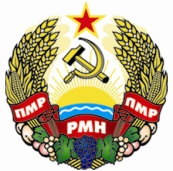 МIНIСТЕРCТВО ЕКОНОМIЧНОГО РОЗВИТКУПРИДНIСТРОВСЬКОIМОЛДАВСЬКОI РЕСПУБЛIКИИ.о. министра экономического развития Приднестровской Молдавской Республики                                                                    А.А. Слинченко